Санкт-Петербургский политехнический университет Петра ВеликогоИнститут прикладной математики и механикиКафедра «Теоретическая механика»КУРСОВОЙ ПРОЕКТВизуализация численных методов интегрированияпо дисциплине «Математическое моделирование»Выполнилстудент гр.13632/1 							   	Дурнев А.А.«___» __________ 2019 г.Санкт-Петербург2019СОДЕРЖАНИЕВведениеДанная работа посвящена визуализации трёх численных методов интегрирования с интерфейсом и правилами функционирования. Актуальность работы связана с необходимостью студентов физико-математических факультетов в изучении и широком применении численных методов интегрирования. Также данный проект может помочь в понимании интеграла как площади криволинейной трапеции. Цель курсовой работы заключается в изучении основных принципов создания рабочего математического инструмента. Объект исследования – процесс использования языков программирования, а также математическая теория в области интегрирования. Предмет исследования – программные инструменты языков JavaScript и HTML.Постановка задачиРеализовать и визуализировать три численных метода интегрирования:Метод прямоугольниковМетод трапецийМетод “Монте - Карло”
РеализацияКраткое описание методов интегрирования: Метод прямоугольников – заключается в приближённом вычислении криволинейной трапеции путем суммирования конечного числа прямоугольников, ширина которых определяется количеством разбиения. Существуют методы левых, правых и средних прямоугольников.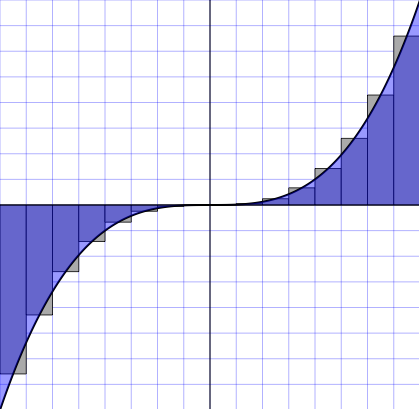 Метод трапеций – заключается в замене площади под графиком аппроксимируется  прямоугольными трапециями. 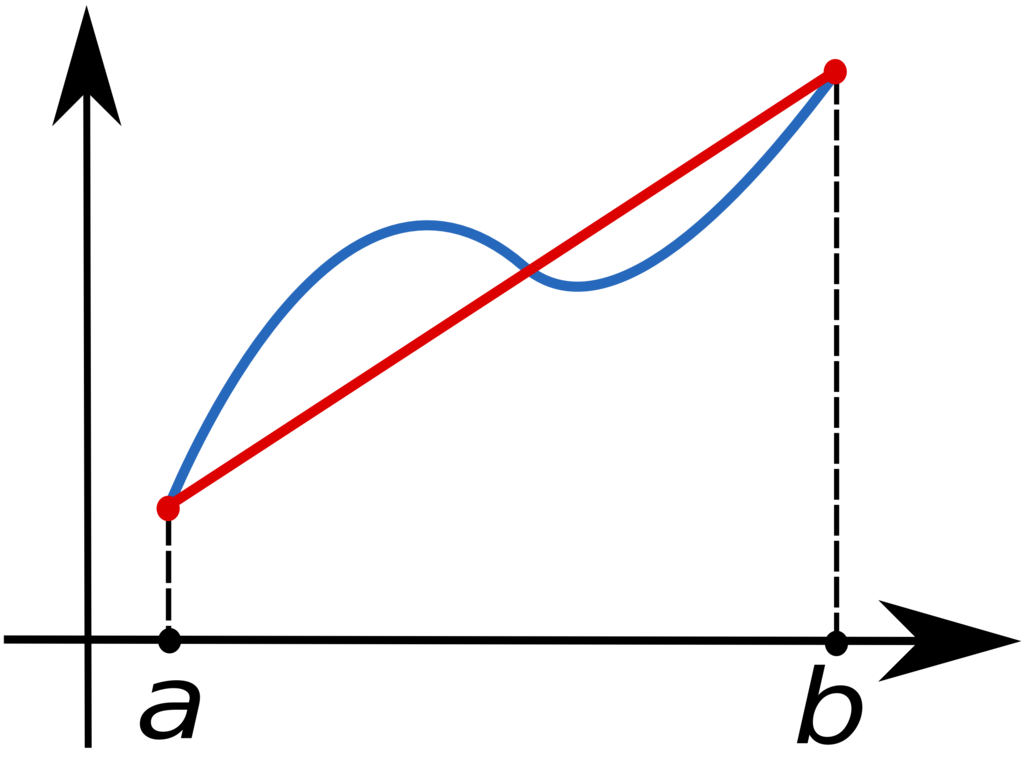 Метод Монте – Карло – метод заключающийся в генерации случайных чисел (координат точек)  в некотором интервале (прямоугольнике). Отношение точек попавших в область криволинейной трапеции к общему количеству точек, умноженное на площадь данного прямоугольника есть приближённое значение интеграла.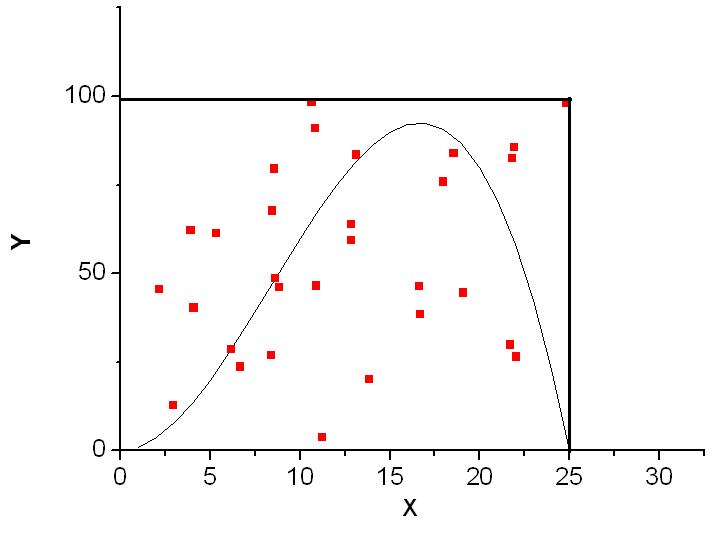 Перечень функций, которые были использованы для написания программы:На языке HTML размечаем головную страницу с контейнерами, содержащими изображение, краткое описание и ссылки на соответствующие методы.В основе визуализации каждого метода используется элемент <canvas>Код программы на языке JavaScript разбит на несколько основных поочередно вызываемых функций: ввод, подсчёты, рисованиеОписание кода HTML и JavaScriptРассмотрим реализацию метода трапеций.Создадим холст и элементы интерфейса программы, после чего создадим необходимые для работы переменные:var ctx = canvas_example.getContext("2d");var w = canvas_example.width;var h = canvas_example.height;  var flag = false;  var a;  var b;  var func;  var max = -10000000;  var min = 10000000;  var scalex, scaley;  var x = [];  var y = [];  var result = 0;Для удобства передвинем систему координат в центр холста:ctx.translate(w/2, h/2);Опишем метод считывания математической функции:  function f(x){    return (eval(func));  }В функции ввода считываем пределы интегрирования, функцию, число отрезков, определяем максимум и минимум функции, масштаб и сдвиг по осям,  а также разбиение:function input(){    a = parseFloat(document.getElementById("a1").value);    b = parseFloat(document.getElementById("b1").value);    func = document.getElementById("fun").value;    number = parseFloat(document.getElementById('qual').value);    //минимум и максимум    for (var i = a; i < b; i+=0.001){			//максимум			if (f(i) > max){				max = f(i);			}			//минимум			if (f(i) < min){				min = f(i);			}		}    //масштаб    scaley = 100/(Math.abs(max) + Math.abs(min));    if (Math.abs(b) >= Math.abs(a)){      scalex = 250/b * 0.9;    }    if (Math.abs(b) < Math.abs(a)){      scalex = 250/Math.abs(a) * 0.9;    }    //сдвиг    dx = (b + a)/2;    dy = (max + min)/2;    dt = (b - a)/number;    //разбиение    for (var i = a; i < b + 1/2 * dt; i += dt){      x.push(i);      y.push(f(i));    } }В данной функции интеграл вычисляется в результате сложения площадей:function calculation(){    for (var i = 0; i < number; i++){      if (f(x[i]) >= 0 && f(x[i+1]) >= 0){        result += (x[i + 1] - x[i]) * (Math.abs(y[i]) + Math.abs(y[i + 1])) * 0.5;      }      if (f(x[i]) < 0 && f(x[i+1]) < 0){        result -= (x[i + 1] - x[i]) * (Math.abs(y[i]) + Math.abs(y[i + 1])) * 0.5;      }      else{        result += 0;      }    }  } В функции рисования поочередно рисуем оси, кривую и трапеции с учётом масштабов и сдвигов по осям:function draw(){    //оси		ctx.beginPath();		ctx.moveTo(0 - dx * scalex, -h/2);		ctx.lineTo(0 - dx * scalex, h/2);		ctx.moveTo(w/2 , 0 + dy * scaley);		ctx.lineTo(-w/2 , 0 + dy * scaley);		ctx.stroke();    ctx.font = '10px Arial';		ctx.strokeText('1', (1 - dx) * scalex, (-0.1 + dy) * scaley);		ctx.strokeText('1', (0.1 -dx) * scalex, (-1 + dy) * scaley);    //кривая    ctx.beginPath();    for (var i = a; i < b; i+=0.01){      ctx.moveTo((i - dx) * scalex, (-f(i) + dy) * scaley);      ctx.lineTo((i + 0.01 - dx) * scalex, (-f(i + 0.01) + dy) * scaley);    }    ctx.stroke();    ctx.strokeStyle = 'red';    //разбиение    ctx.beginPath();    for (var i = 0; i < number + 1; i++){      ctx.moveTo((x[i] - dx) * scalex, dy * scaley);      ctx.lineTo((x[i] - dx) * scalex, (-y[i] + dy) * scaley)    }    ctx.stroke();    ctx.beginPath();    for(var i = 0; i < number; i++){      ctx.moveTo((x[i] - dx) * scalex, (-y[i] + dy) * scaley);      ctx.lineTo((x[i+1] - dx) * scalex, (-y[i+1] + dy) * scaley);    }    ctx.stroke();  }С нажатием кнопки поочередно вызываются вышеописанные функции, при повторном нажатии страница перезагружается: knopka.onclick = function(){    if (flag){      location.reload();    }    flag = true;    knopka.value = 'Очистить';    input();    calculation();    result1.innerHTML = Math.round(result * 100)/100;    draw();  }Аналогично выглядит реализация двух других методов.Результаты При помощи скриптового языка программирования был реализован инструмент для вычисления определенного интеграла тремя различными методами интегрирования.Ниже представлен пример результата работы программы.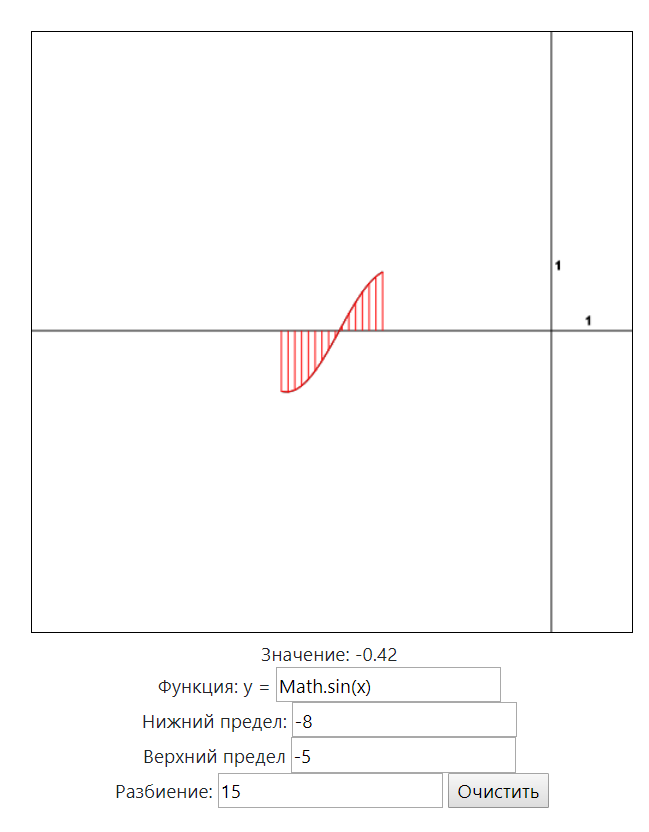 ВыводВ ходе работы была выполнена поставленная задача. Использование множества различных функций и методов дало большой опыт программирования.ЗаключениеВ программу заложена возможность дополнения её новыми методами и более глубокой визуализацией, например ‘перетаскиванием’ и самостоятельным масштабированием графика. Форма задания на выполнение 
курсового проекта Санкт-Петербургский политехнический университет Петра ВеликогоЗАДАНИЕНА ВЫПолнение курсового проектастуденту группы 13632/1 Дурневу А.А.	1. Тема проекта: Визуализация численных методов интегрирования 	2. Срок сдачи студентом законченного проекта 	3. Исходные данные к проекту: курс лекций по математическому моделированию за первый и второй семестры	4. Содержание пояснительной записки (перечень подлежащих разработке вопросов): введение, основная часть (раскрывается структура основной части), заключение, список использованных источников, приложения.Примерный объём пояснительной записки 12 страниц печатного текста.5. Перечень графического материала (с указанием обязательных чертежей и плакатов): отсутствует 6. Консультанты 	7. Дата получения задания: «___».____________ 20__ г.Руководитель                               _____________         _______________                                                       (подпись)                         (инициалы, фамилия) Задание принял к исполнению   _____________         _______________                                                     (подпись студента)          (инициалы, фамилия)____________(дата) Введение. . . . . . . . . . . . . . . . . . . . . . . . . . . . . . . . . . . . . . . . . . . . . . . . . . . . . Постановка задачи. . . . . . . . . . . . . . . . . . . . . . . . . . . . . . . . . . . . . . . . . . . . . 331. Реализация. . . . . . . . . . . . . . . . . . . . . . . . . . . . . . . . . . . . . . . . . . . . . . . . . . 41.1. Описание кода HTML и JavaScript. .  . . . . . . . . . . . . . . . . . . . . . . . . . . Результаты. . . . . . . . . . . . . . . . . . . . . . . . . . . . . . . . . . . . . . . . . . . . . . . . . . . .   713Вывод и заключение. . . . . . . . . . . . . . . . . . . . . . . . . . . . . . . . . . . . . . . . . . .14